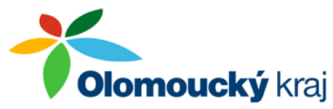 Program finanční podpory poskytování sociálních služeb v Olomouckém kraji(2019)DODATEK č. 2		OBECNÁ ČÁST – popis změnPříloha č. 1 – Parametry pro výpočet výše vyrovnávací platby se mění následovně:Tabulka č. 1 – Jednotka a parametr Z pro výpočet výše vyrovnávací platby u daného druhu sociální služby Tabulka č. 2 – Hodnoty JVPmaxHodnoty JVPmax – výsledné hodnoty získané dosazením proměnných do vzorce 
JVPmax = Z * I. Výsledkem součinu hodnoty JVPmax a počtu jednotek (počet jednotek je uveden v Síti sociálních služeb Olomouckého kraje schválené na daný rok) je hodnota maximální vyrovnávací platby, jejíž překročení je nepovolenou veřejnou podporu (tzv. překompenzací).Zvláštní část Podprogram č. 2 – popis změnČlánek 1. 4 Limity výše dotace se mění následovně:Minimální výše dotace na projekt:	25 000 KčVěcně příslušný odbor:Odbor sociálních věcí Krajského úřadu Olomouckého krajeKontakt:Jeremenkova 40 b, 779 11  OLOMOUCSekretariát odboru tel.: 585 508 219Schváleno:Usnesením Zastupitelstva Olomouckého kraje 
č. UZ/xx/xx/2019 ze dne 29. 4. 2019Platnost od:29. 4. 2019Účinnost od:29. 4. 2019Zveřejnění na úřední desce:1. 5. 2019Druh službyJednotka pro výpočetJZ§ 37 Sociální poradenstvíÚdaje o personálním zabezpečení – úvazky pracovníků v přímé péči1 284 200§ 39 Osobní asistenceÚdaje o personálním zabezpečení – úvazky pracovníků v přímé péči885 400§ 40 Pečovatelská službaÚdaje o personálním zabezpečení – úvazky pracovníků v přímé péči924 400§ 41 Tísňová péčeÚdaje o personálním zabezpečení – úvazky pracovníků v přímé péči1 037 600§ 42 Průvodcovské a předčitatelské službyÚdaje o personálním zabezpečení – úvazky pracovníků v přímé péči1 037 600§ 43 Podpora samostatného bydleníÚdaje o personálním zabezpečení – úvazky pracovníků v přímé péči753 300§ 44 Odlehčovací službyÚdaje o personálním zabezpečení – úvazky pracovníků v přímé péči882 300§ 44 Odlehčovací služby (poskytované speciálními lůžkovými zdravotnickými zařízeními hospicového typu)Počet registrovaných lůžek367 960§ 45 Centra denních služebÚdaje o personálním zabezpečení – úvazky pracovníků v přímé péči884 160§ 46 Denní stacionářeÚdaje o personálním zabezpečení – úvazky pracovníků v přímé péči1 599 090§ 47 Týdenní stacionářePočet registrovaných lůžek744 800§ 48 Domovy pro osoby se zdravotním postiženímPočet registrovaných lůžek741 820§ 49 Domovy pro senioryPočet registrovaných lůžek578 130§ 50 Domovy se zvláštním režimemPočet registrovaných lůžek1 029 980§ 51 Chráněné bydleníPočet registrovaných lůžek379 200§ 52 Sociální služby poskytované ve zdravotnických zařízeních lůžkové péčePočet registrovaných lůžek426 910§ 54 Raná péčeÚdaje o personálním zabezpečení – úvazky pracovníků v přímé péči1 125 430§ 55 Telefonická krizová pomocÚdaje o personálním zabezpečení – úvazky pracovníků v přímé péči1 035 000§ 56 Tlumočnické službyÚdaje o personálním zabezpečení – úvazky pracovníků v přímé péči920 000§ 57 Azylové domyPočet registrovaných lůžek615 100§ 58 Domy na půl cestyPočet registrovaných lůžek261 500§ 59 Kontaktní centraÚdaje o personálním zabezpečení – úvazky pracovníků v přímé péči1 017 150§ 60 Krizová pomocÚdaje o personálním zabezpečení – úvazky pracovníků v přímé péči856 900§ 60a Intervenční centraÚdaje o personálním zabezpečení – úvazky pracovníků v přímé péči885 300§ 61 Nízkoprahová denní centraÚdaje o personálním zabezpečení – úvazky pracovníků v přímé péči1 472 000§ 62 Nízkoprahová zařízení pro děti a mládežÚdaje o personálním zabezpečení – úvazky pracovníků v přímé péči1 054 200§ 63 NoclehárnyPočet registrovaných lůžek143 900§ 64 Služby následné péčeÚdaje o personálním zabezpečení – úvazky pracovníků v přímé péči872 200§ 65 Sociálně aktivizační služby pro rodiny s dětmiÚdaje o personálním zabezpečení – úvazky pracovníků v přímé péči887 400§ 66 Sociálně aktivizační služby pro seniory a osoby se zdravotním postiženímÚdaje o personálním zabezpečení – úvazky pracovníků v přímé péči1 123 000§ 67 Sociálně terapeutické dílnyÚdaje o personálním zabezpečení – úvazky pracovníků v přímé péči1 234 800§ 68 Terapeutické komunityPočet registrovaných lůžek161 630§ 69 Terénní programyÚdaje o personálním zabezpečení – úvazky pracovníků v přímé péči1 145 600§ 70 Sociální rehabilitaceÚdaje o personálním zabezpečení – úvazky pracovníků v přímé péči1 521 600Druh službyJVPmax§ 37 Sociální poradenství1 322 800§ 39 Osobní asistence912 000§ 40 Pečovatelská služba952 200§ 41 Tísňová péče1 068 800§ 42 Průvodcovské a předčitatelské služby1 068 800§ 43 Podpora samostatného bydlení775 900§ 44 Odlehčovací služby908 800§ 44 Odlehčovací služby (poskytované speciálními lůžkovými zdravotnickými zařízeními hospicového typu)379 000§ 45 Centra denních služeb910 700§ 46 Denní stacionáře1 647 100§ 47 Týdenní stacionáře767 200§ 48 Domovy pro osoby se zdravotním postižením764 100§ 49 Domovy pro seniory595 500§ 50 Domovy se zvláštním režimem1 060 900§ 51 Chráněné bydlení390 600§ 52 Sociální služby poskytované ve zdravotnických zařízeních lůžkové péče439 800§ 54 Raná péče1 159 200§ 55 Telefonická krizová pomoc1 066 100§ 56 Tlumočnické služby947 600§ 57 Azylové domy633 600§ 58 Domy na půl cesty269 400§ 59 Kontaktní centra1 047 700§ 60 Krizová pomoc882 700§ 60a Intervenční centra911 900§ 61 Nízkoprahová denní centra1 516 200§ 62 Nízkoprahová zařízení pro děti a mládež1 085 900§ 63 Noclehárny148 300§ 64 Služby následné péče898 400§ 65 Sociálně aktivizační služby pro rodiny s dětmi914 100§ 66 Sociálně aktivizační služby pro seniory a osoby se zdravotním postižením1 156 700§ 67 Sociálně terapeutické dílny1 271 900§ 68 Terapeutické komunity166 500§ 69 Terénní programy1 180 000§ 70 Sociální rehabilitace1 567 300